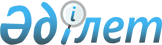 О порядке создания Единой государственной системы мониторинга недропользования Республики Казахстан
					
			Утративший силу
			
			
		
					Постановление Правительства Республики Казахстан от 29 декабря 2002 года N 1444. Утратило силу постановлением Правительства Республики Казахстан от 22 декабря 2010 года N 1396      Сноска. Утратило силу постановлением Правительства РК от 22.12.2010 N 1396 (вводится в действие со дня первого официального опубликования).      В соответствии с пунктом 6.1.2 Плана мероприятий по реализации Программы Правительства Республики Казахстан на 2002-2004 годы, утвержденного постановлением Правительства Республики Казахстан от 24 апреля 2002 года N 470, Правительство Республики Казахстан постановляет: 

      1. Утвердить прилагаемый Порядок создания Единой государственной системы мониторинга недропользования Республики Казахстан. 

      2. Министерству энергетики и минеральных ресурсов Республики Казахстан как Компетентному органу по заключению и исполнению контрактов на недропользование обеспечить создание Единой государственной системы мониторинга недропользования Республики Казахстан в 2003-2004 годах. 

      3. Настоящее постановление вступает в силу со дня подписания.       Премьер-Министр 

      Республики Казахстан 

Утвержден           

постановлением Правительства 

Республики Казахстан     

от 29 декабря 2002 года N 1444  Порядок создания 

Единой государственной системы мониторинга 

недропользования Республики Казахстан  

1. Общие положения и понятия 

      1. Настоящий порядок определяет процедуру создания Единой государственной системы мониторинга недропользования Республики Казахстан. 

      2. Единая государственная система мониторинга недропользования Республики Казахстан (далее - ЕГСМ НП) создается для контроля за выполнением лицензионных и/или контрактных условий. Положения и понятия, применяемые в ЕГСМ НП, соответствуют Указу Президента Республики Казахстан, имеющему силу Закона, от 27 января 1996 года N 2828 "О недрах и недропользовании", Указу Президента Республики Казахстан, имеющему силу Закона, от 28 июня 1995 года N 2350 "О нефти" и Указу Президента Республики Казахстан от 16 марта 2001 года N 573 "О Государственной программе формирования и развития национальной информационной инфраструктуры Республики Казахстан". см.Z100291 

2. Порядок создания ЕГСМ НП 

      3. ЕГСМ НП представляет собой совокупность элементов, связанных между собой в определенное образование, которое рассматривается как единое целое (система) и предназначено для достижения общей главной цели. Элемент системы - это часть системы, не подлежащая дальнейшему дроблению. Подсистема - это часть системы, представляющая обособленное образование взаимосвязанных элементов, которое обладает определенной целью функционирования, подчиненная общей цели системы. Структура системы - это способ взаимосвязи и распределения ее элементов (подсистем). 

      4. Создание ЕГСМ НП заключается в синтезе системы, под которым понимается построение структуры системы по заданной цели ее функционирования. По своей структуре ЕГСМ НП представляет собой совокупность самостоятельных взаимосвязанных подсистем, каждая из которых решает определенную задачу мониторинга недропользования на определенном уровне. Создание ЕГСМ НП заключается в решении трех взаимосвязанных задач: 

      создание единой информационной базы недропользования; 

      совершенствование нормативно-методической базы мониторинга недропользования; 

      создание информационно-коммуникационной системы мониторинга исполнения лицензионных и контрактных условий в сфере недропользования (далее - ИКС МИЛКУ). 

      5. Единая информационная база недропользования формируется Компетентным органом на основе информации о деятельности недропользователей в рамках лицензий и/или контрактов и включает в себя следующие подсистемы: 

      подсистема "Объект недропользования" содержит необходимые сведения о контрактных территориях, в пределах которых разрешено проведение операций по недропользованию; 

      подсистема "Субъект недропользования" включает в себя необходимые сведения о недропользователях; 

      подсистема "Право недропользования" содержит необходимые сведения о выданных лицензиях и заключенных контрактах на недропользование и состоит в свою очередь из подсистем "Лицензия" и "Контракт"; 

      подсистема "Рабочая программа" включает в себя необходимые данные о минимальных рабочих программах лицензий и рабочих программах контрактов (ТЭО - технико-экономическое обоснование), а также все внесенные в них дополнения и изменения; 

      подсистема "Проект разведки" содержит необходимые данные о проектах на проведение геологоразведочных работ по изучению участков недр (блоков) и разведке месторождений, а также все внесенные в них дополнения и изменения; 

      подсистема "Проект разработки" включает в себя необходимую информацию о проектах опытно-промышленной и промышленной разработки месторождений, а также о всех внесенных в них дополнениях и изменениях; 

      подсистема "Годовая программа работ" содержит необходимые сведения по годовым программам работ недропользователей; 

      подсистема "Отчет ЛКУ" использует данные государственной статистической отчетности недропользователей по формам ЛКУ N 1, 2, 3; 

      подсистема "Финансы" содержит необходимые сведения о финансовых показателях деятельности недропользователя; 

      подсистема "Налогообложение" включает сведения об оплате недропользователями налогов и платежей в бюджет по условиям лицензий и/или контрактов в соответствии с действующим законодательством ; 

      подсистема "Экономика" содержит необходимые сведения об экономических показателях деятельности; 

      подсистема "Экология" включает необходимые сведения о выполнении недропользователями мер по охране недр и окружающей среды; 

      подсистема "Страхование" содержит необходимые сведения о выполнении недропользователями обязательств по страхованию; 

      подсистема "Охрана труда, техника безопасности и промышленная санитария" включает необходимые сведения о выполнении недропользователями мер по охране труда, технике безопасности, санитарно-эпидемиологической безопасности и промышленной санитарии; 

      подсистема "Социальная сфера" содержит необходимые сведения о выполнении недропользователями обязательств по социальным вопросам; 

      подсистема "Образование" включает необходимые сведения о выполнении недропользователями обязательств по обучению казахстанских специалистов; 

      подсистема "Субподряд" содержит необходимые сведения о выполнении недропользователями обязательств по привлечению подрядчиков-поставщиков услуг, товаров и оборудования; 

      подсистема "Нормативно-правовая база" включает необходимые сведения о нормативных правовых актах Республики Казахстан в сфере недропользования; 

      подсистема "Документооборот по недропользованию" содержит информацию и документы от центральных и местных исполнительных органов Республики Казахстан, которые в пределах своей компетенции контролируют деятельность недропользователей; 

      подсистема "Разное" содержит информацию о различных факторах, влияющих на состояние недропользования в Республике Казахстан (социальные, экономические, международные, правовые, научно-технические и другие). 

      По мере разработки и развития ЕГСМ НП в ней могут формироваться новые подсистемы. 

      6. Центральные и местные исполнительные органы, контролирующие в пределах своей компетенции деятельность недропользователей, обязаны предоставлять соответствующую информацию Компетентному органу. 

      7. Передача информации (сведений) Компетентному органу осуществляется на основании приказов об обмене информации, издаваемых Компетентным органом совместно с центральными и местными исполнительными органами. Форматы, сроки, содержание и периодичность представления информации определяются в приказах. 

      8. Нормативно-методическая база мониторинга недропользования описывает функционирование ЕГСМ НП как интегрированной системы для достижения поставленной цели. Реализация цели ЕГСМ НП предусматривает решение ряда взаимосвязанных между собой задач мониторинга недропользования различного уровня, каждая из которых решается на определенном этапе. В ЕГСМ НП определены пять уровней задач мониторинга недропользования. Каждый уровень задач рассматривается как подсистема ЕГСМ НП. 

      Подсистема "Лицензионно-контрактные условия" (далее - "ЛКУ") решает задачу мониторинга недропользования 1-го уровня. Элементами подсистемы являются данные информационной подсистемы "Отчет ЛКУ". Подсистема "ЛКУ" предназначена для проведения выборки ее элементов по запросам пользователей. Подсистема создана в 2001 году. Подсистема "Анализ" решает задачу мониторинга недропользования 2-го уровня. Элементами подсистемы являются данные подсистем "Объект недропользования", "Субъект недропользования", "Право недропользования", "Отчет ЛКУ" и "Документооборот по недропользованию" единой информационной базы недропользования. Подсистема "Анализ" решает задачу взаимосвязи между ее элементами для отдельного лицензионно-контрактного условия. Подсистема создана в 2002 году. 

      Подсистема "Оценка" решает задачу мониторинга недропользования 3-го уровня, заключающуюся в разработке критериев по оценке степени выполнения отдельного лицензионно-контрактного условия. Элементами подсистемы "Оценка" являются все подсистемы единой информационной базы недропользования. Срок создания подсистемы "Оценка" - 2003 год. 

      Подсистема "Лицензия/Контракт" решает задачи мониторинга недропользования 4-го уровня, которые заключаются в комплексной оценке последствий допущенных нарушений лицензионно-контрактных условий; оценке эффективности работы недропользователя в рамках лицензий и/или контракта в целом; соблюдении баланса сторон лицензии/контракта. Срок создания подсистемы "Лицензия/Контракт" - 2004 год. 

      Подсистема "Мониторинг недропользования" решает задачу 5-го уровня, заключающуюся в проведении анализа состояния сферы недропользования для выявления происходящих в нем изменений и прогноза его дальнейшего развития. На основе анализа данных состояния недропользования возможна подготовка предложений по предупреждению и устранению негативных процессов с целью обеспечения защиты интересов государства и ее природных ресурсов. Срок создания подсистемы "Мониторинг недропользования" - 2004 год. 

      9. Единая информационная база недропользования и нормативно-методическая база мониторинга недропользования реализуются путем создания ИКС МИЛКУ. 

      10. ИКС МИЛКУ является многоуровневой иерархической информационной системой. В состав ИКС МИЛКУ входят фактографическая, документальная, информационно-поисковая системы и система обработки данных. 

      11. Структурно ИКС МИЛКУ представляет собой систему "клиент-сервер", обеспечивающую переносимость, взаимосвязь и масштабность информационных ресурсов, на базе информационной технологии SQL. 

      12. Банк данных ИКС МИЛКУ является гомоморфной моделью единой информационной базы недропользования. Подсистемы единой информационной базы недропользования в банке данных ИКС МИЛКУ представлены соответствующими базами данных фактографических и документальных систем. 

      13. Подсистемы ЕГСМ НП различного уровня представлены в ИКС МИЛКУ соответствующими информационно-поисковыми системами и системами обработки данных. Создание ИКС МИЛКУ проводится поэтапно в соответствии с этапами создания подсистем ЕГСМ НП. На каждом этапе создается информационно-коммуникационная система (далее - ИКС) соответствующего уровня: 2001 год - создана ИКС "ЛКУ" (1-й уровень), 2002 год - проведены работы по созданию ИКС "Анализ" (2-й уровень), 2003 год - создание ИКС "Оценка" (3-й уровень), 2004 год - создание ИКС "Лицензия/Контракт" (4-й уровень) и ИКС "Мониторинг недропользования" (5-й уровень). 

      14. В локальной сети Компетентного органа надежность и безопасность ИКС МИЛКУ реализуются через стандартные средства существующих операционных систем и коммуникаций. 

      15. Создание ИКС МИЛКУ проводится в рамках бюджетной программы 601 "Создание информационно-коммуникационной системы мониторинга исполнения лицензионных и контрактных условий в сфере недропользования". 
					© 2012. РГП на ПХВ «Институт законодательства и правовой информации Республики Казахстан» Министерства юстиции Республики Казахстан
				